администрация  Городского  округа  Заречныйп о с т а н о в л е н и еот___18.04.2022___  №  ___494-П____г. ЗаречныйО создании Зареченского городского лесничества на землях населенных пунктов городского округа Заречный Свердловской области, занятых городскими лесами, и установлении его границ(в редакции постановления от 06.02.2023 № 154-П)В соответствии со статьями 23 и 84 Лесного кодекса Российской Федерации, Федеральным законом от 06 октября 2003 года № 131-ФЗ «Об общих принципах организации местного самоуправления в Российской Федерации», на основании ст. ст. 28, 31 Устава городского округа Заречный администрация городского округа Заречный ПОСТАНОВЛЯЕТ: 1. Создать на части земель населенных пунктов городского округа Заречный Свердловской области, занятых городскими лесами, лесничество «Зареченское городское лесничество» площадью 706,5 га.2. Утвердить:1) сведения о земельных (лесных) участках, включаемых в границы лесничества «Зареченское городское лесничество» (приложение 1);2) перечень координат характерных точек границ земель, на которых располагается Зареченское городское лесничество (приложение 2);3) схему границ лесничества «Зареченское городское лесничество» (приложение 3).3. Контроль за исполнением настоящего постановления возложить на первого заместителя Главы городского округа О.П. Кириллова.4. Опубликовать настоящее постановление в Бюллетене официальных документов городского округа Заречный и разместить на официальном сайте городского округа Заречный (www.gorod-zarechny.ru).Приложение 1 к постановлению администрации городского округа Заречныйот__06.02.2023___  №  ___154-П___Сведенияо земельных (лесных) участках, включаемых в границы лесничества«Зареченское городское лесничество»Ведомость подразделения лесов Зареченского городского лесничества
  Приложение 2 к постановлению администрации городского округа Заречныйот__06.02.2023___  №  ___154-П___Перечень координат характерных точек границ земель, на которых располагается «Зареченское городское лесничество»Приложение 3к постановлению администрации городского округа Заречныйот__06.02.2023___  №  ___154-П___Схема границ лесничества«Зареченское городское лесничество»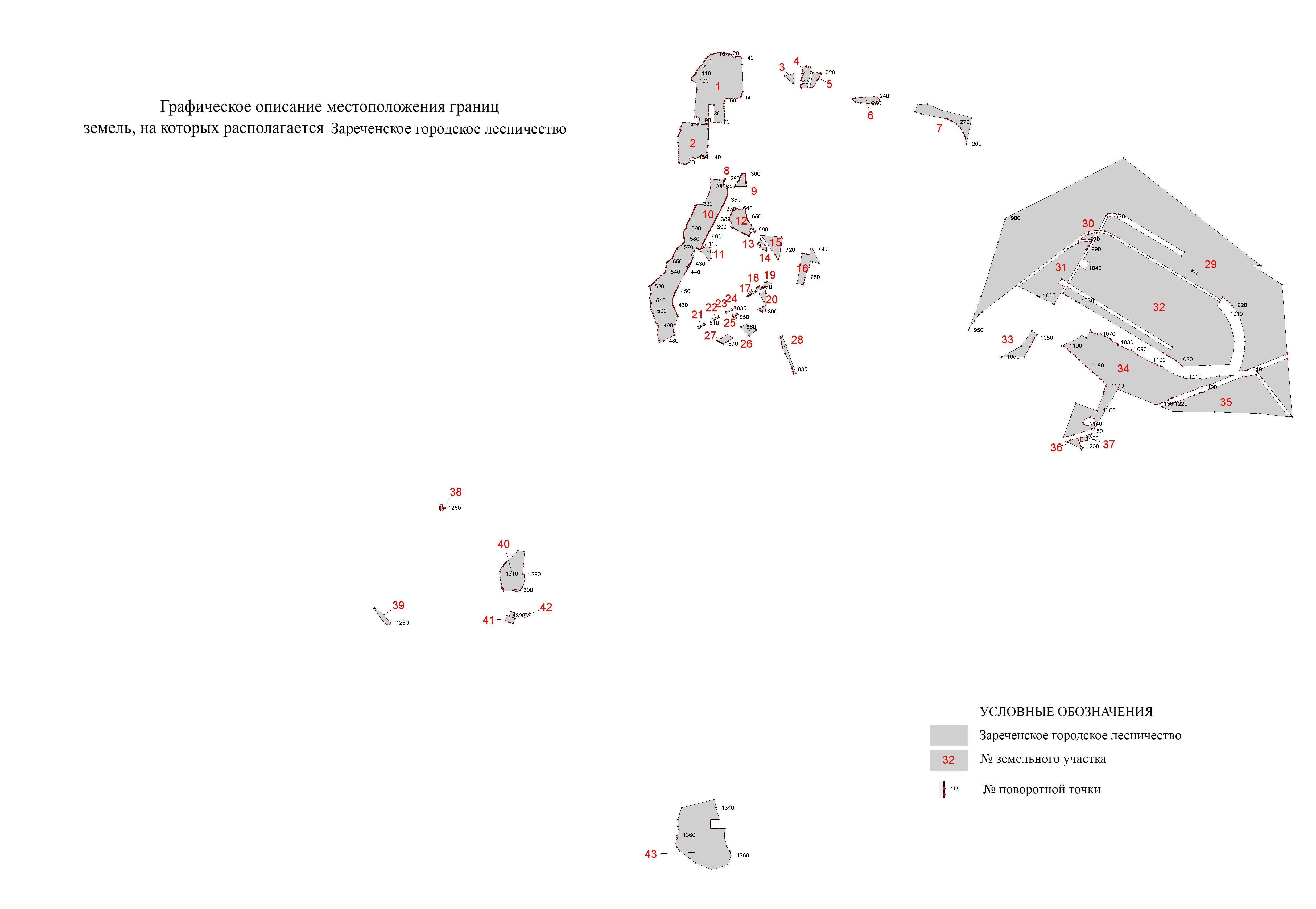 Глава городского округа ЗаречныйА.В. ЗахарцевНаименование лесничества№№ лесныхкварталовКадастровые номера земельных (лесных) участков, включаемых в границы лесничестваПлощадь, кв.м.Площадь, га12345Зареченское городское лесничество 1-566:42:0102001:2938111031,1Зареченское городское лесничество 1-566:42:0101029:394395624,0Зареченское городское лесничество 1-566:42:0102001:2935735807,4Зареченское городское лесничество 1-566:42:0102011:6921176421,2Зареченское городское лесничество 1-566:42:0102011:2002330846233,1Зареченское городское лесничество 1-566:42:0102011:6884430,8Зареченское городское лесничество 1-5Постановка на КУ10000,1Зареченское городское лесничество 1-566:42:0101018:39503205,0Зареченское городское лесничество 1-566:42:0601002:302104481,0Зареченское городское лесничество 1-566:42:0601001:90590000,9Зареченское городское лесничество 1-566:42:0601001:90420000,2Зареченское городское лесничество 1-566:42:0601002:30381370,8Зареченское городское лесничество 1-566:42:0101022:11304673,0Зареченское городское лесничество 1-566:42:0701003:135032300032,3Зареченское городское лесничество 1-566:42:0501001:97720000,2Зареченское городское лесничество 1-566:42:0501001:423837458,4Зареченское городское лесничество 1-566:42:0102011:71353613,5Зареченское городское лесничество 1-566:42:0102011:16626518226,5Зареченское городское лесничество 1-566:42:0102011:18011290,1Зареченское городское лесничество 1-566:42:0102011:18112290,1Зареченское городское лесничество 1-566:42:0102011:184766197,7Зареченское городское лесничество 1-566:42:0102011:18536280,4Зареченское городское лесничество 1-566:42:0102011:18689340,9Зареченское городское лесничество 1-566:42:0102011:20111678111,7Зареченское городское лесничество 1-566:42:0102001:124624040324,0Зареченское городское лесничество 1-566:42:0102001:1176718647,2Зареченское городское лесничество 1-566:42:0102001:117512942712,9Зареченское городское лесничество 1-566:42:0102001:114332090,3Зареченское городское лесничество 1-566:42:0102001:1142475594,8Зареченское городское лесничество 1-566:42:0102001:1009588455,9Зареченское городское лесничество 1-566:42:0102001:1010623976,2Зареченское городское лесничество 1-566:42:0102001:1008826858,3Зареченское городское лесничество 1-566:42:0101034:6387250,9Зареченское городское лесничество 1-566:42:0101034:51106511,1Зареченское городское лесничество 1-566:42:0102001:955420014,2Зареченское городское лесничество 1-566:42:0101018:38115501,2Зареченское городское лесничество 1-566:42:0101032:57659790,6Зареченское городское лесничество 1-566:42:0101033:227818690,2Зареченское городское лесничество 1-566:42:0101032:7352,570,0Зареченское городское лесничество 1-566:42:0101032:57732060,3Зареченское городское лесничество 1-566:42:0101033:22737720,1Зареченское городское лесничество 1-566:42:0101033:227511920,1Зареченское городское лесничество 1-566:42:0101033:227616820,2Зареченское городское лесничество 1-566:42:0101033:227414560,1Зареченское городское лесничество 1-566:42:0101028:182525500,3Зареченское городское лесничество 1-566:42:0101028:181829050,3Зареченское городское лесничество 1-566:42:0101028:181921410,2Зареченское городское лесничество 1-566:42:0102001:356660000,6Зареченское городское лесничество 1-566:42:0102001:3567170001,7Зареченское городское лесничество 1-566:42:0102011:1821080,0Зареченское городское лесничество 1-566:42:0102011:18333599233,6Зареченское городское лесничество 1-566:42:0102011:17959513959,5Зареченское городское лесничество 1-566:42:0101028:182020160,2Зареченское городское лесничество 1-566:42:0101028:182132250,3Зареченское городское лесничество 1-566:42:0102011:701430095143,0Зареченское городское лесничество 1-566:42:0102001:2936191621,9Зареченское городское лесничество 1-566:42:0102001:3569141561,4Зареченское городское лесничество 1-566:420101027:403109721,1ВсегоВсегоВсего7065796706,5Наименование лесничества№№ лесных кварталовКоличество выделовПлощадь, гектар1345Зареченское городское лесничество163120,6Зареченское городское лесничество276542,1Зареченское городское лесничество362,9Зареченское городское лесничество448,6Зареченское городское лесничество51132,3Всего160706,5Порядковый номер земельного участка (квартала)Порядковый номер характерной (поворотной) точкиКоординатыКоординатыПорядковый номер земельного участка (квартала)Порядковый номер характерной (поворотной) точкиКоординатыКоординатыПорядковый номер земельного участка (квартала)Порядковый номер характерной (поворотной) точкиКоординатыКоординатыПорядковый номер земельного участка (квартала)Порядковый номер характерной (поворотной) точкиXYПорядковый номер земельного участка (квартала)Порядковый номер характерной (поворотной) точкиXYПорядковый номер земельного участка (квартала)Порядковый номер характерной (поворотной) точкиXY111577185,41389722,861271577470,32389799,251531577550,67389309,93121577191,99389726,281281577475,61389801,081541577542,81389311,74131577198,47389731,621291577484,23389798,671551577503,91389311,71141577209,71389752,161301577490,86389794,621561577481,02389306,86151577224,60389768,171311577495,49389789,831571577458,85389306,75161577237,95389775,031321577502,98389777,171581577429,55389305,63171577249,75389785,021331577515,53389764,931591577409,64389302,24181577265,93389801,171341577540,50389768,791601577414,59389281,99191577278,12389797,871351577559,55389777,191611577411,58389251,991101577290,96389802,071361577576,94389773,161621577410,94389220,301111577309,42389808,331371577588,31389771,261631577411,11389197,901121577327,24389812,291381577596,39389771,411641577413,62389167,631131577343,66389817,031391577603,91389762,331651577414,76389127,741141577364,21389817,881401577610,13389754,861661577419,16389066,471151577383,06389816,011411577612,69389685,791671577411,74389059,041161577400,36389812,951421577616,29389573,981681577383,34389043,801171577414,61389808,241431577617,27389543,551691577355,44389043,201181577425,75389808,411441577622,14389385,361701577341,82389044,261191577438,95389805,761451577619,01389374,171711577312,79389042,891201577446,48389806,681461577608,29389362,291721577300,42389042,281211577455,99389808,201471577605,37389359,051731577301,82389231,641221577464,03389805,641481577603,94389340,381741577298,98389238,021231577465,15389798,821491577599,10389327,931751577239,14389240,891241577461,44389793,531501577594,08389315,891761577240,77389217,881251577462,84389791,351511577575,15389312,381771577240,12389201,601261577466,79389795,271521577557,98389311,511781577240,50389180,98Порядковый номер земельного участка (квартала)Порядковый номер характерной (поворотной) точкиКоординатыКоординатыПорядковый номер земельного участка (квартала)Порядковый номер характерной (поворотной) точкиКоординатыКоординатыПорядковый номер земельного участка (квартала)Порядковый номер характерной (поворотной) точкиКоординатыКоординатыПорядковый номер земельного участка (квартала)Порядковый номер характерной (поворотной) точкиXYПорядковый номер земельного участка (квартала)Порядковый номер характерной (поворотной) точкиXYПорядковый номер земельного участка (квартала)Порядковый номер характерной (поворотной) точкиXY1791577241,17389161,2011091577094,90389578,7621391577223,36388659,351801577237,30389136,1411101577100,70389583,4721401577208,89388649,541811577238,68389117,7611111577098,94389597,7021411577190,80388641,961821577242,93389092,3511121577099,31389602,9221421577187,40388644,511831577241,99389067,3011131577108,59389621,2121431577175,82388644,451841577241,20389041,9911141577117,29389632,8621441577164,31388670,101851577241,79389028,5811151577128,74389646,3421451577164,02388678,591861577239,28389028,7111161577141,17389660,3521461577159,06388678,001871577226,81389029,3611171577152,19389673,5921471577157,47388674,801881577125,80389024,1111181577178,71389652,8421481577119,68388646,361891577117,11389030,4511191577196,00389672,4321491577087,50388636,981901577136,19389063,7611201577168,33389690,8821501577067,46388649,371911577137,78389077,6511211577177,69389711,7321511577027,11388639,501921577131,84389090,7521221576948,44389024,6021521577033,28388618,871931577122,71389097,9121231576952,64389040,0521531577032,18388609,941941577108,83389102,2821241577025,54389044,4421541577022,17388597,381951577083,03389102,5621251577054,44389030,8721551577004,90388586,051961577083,02389173,9921261577075,04389024,3221561576992,68388577,901971577096,80389303,2221271577109,81389013,8121571576978,08388575,421981577108,24389410,5921281577201,93389016,3621581576955,48388577,681991577092,63389487,4621291577223,48389016,2621591576935,78388586,8011001577072,07389500,5921301577239,44389010,5821601576918,76388591,0211011577049,39389515,0821311577240,15388972,6021611576910,52388593,9211021577049,24389528,4721321577237,88388972,5821621576908,14388600,0211031577052,65389543,6621331577239,27388847,9621631576907,77388608,4711041577055,98389556,8521341577231,13388847,4121641576907,50388624,8211051577069,49389556,1221351577232,62388781,7921651576906,21388648,7611061577075,89389563,5821361577224,60388768,1721661576905,19388672,0511071577082,82389574,6921371577219,84388702,3521671576902,59388705,9411081577088,16389576,5521381577228,53388679,0721681576901,44388741,66Порядковый номер земельного участка (квартала)Порядковый номер характерной (поворотной) точкиКоординатыКоординатыПорядковый номер земельного участка (квартала)Порядковый номер характерной (поворотной) точкиКоординатыКоординатыПорядковый номер земельного участка (квартала)Порядковый номер характерной (поворотной) точкиКоординатыКоординатыПорядковый номер земельного участка (квартала)Порядковый номер характерной (поворотной) точкиXYПорядковый номер земельного участка (квартала)Порядковый номер характерной (поворотной) точкиXYПорядковый номер земельного участка (квартала)Порядковый номер характерной (поворотной) точкиXY21691576900,17388779,0841991578339,01389429,0552291578417,27389454,5721701576898,75388817,2942001578268,95389425,9252301578398,19389431,4721711576898,02388886,6442011578263,32389435,2752311578397,95389433,1421721576902,88388900,9042021578261,67389450,9452321578382,39389432,0421731576914,00388924,8942031578264,61389457,1752331578382,40389430,9921741576926,59388946,4042041578281,70389465,9552341578364,07389430,1721751576932,61388954,7842051578292,10389498,9062351578839,22389307,1221761576927,64388958,8342061578275,91389504,7462361578858,43389309,8521771576921,86388965,0542071578270,68389511,2262371578874,57389313,5721781576921,85388977,0242081578273,70389515,9862381578922,52389319,1521791576930,44388992,0742091578274,18389525,6662391578983,37389321,9621801576939,13389002,9142101578278,48389543,6062401579083,29389332,0421811577226,42388972,1542111578288,23389560,8262411579101,60389326,0621821577232,84388972,3942121578294,07389579,3162421579115,87389316,7821831577233,13388964,0942131578279,94389586,7862431579131,22389306,9321841577226,74388963,8742141578287,64389613,6362441579141,36389289,1431851578083,20389557,7152151578400,89389593,3962451579106,09389252,1831861578187,89389582,3852161578404,15389595,6062461579072,65389247,1331871578189,95389558,5952171578444,89389594,8362471579051,17389256,3031881578187,28389528,2252181578463,62389585,5062481579031,16389250,6031891578189,32389503,6452191578470,07389586,2462491578998,88389249,6731901578184,81389488,9552201578481,40389593,0162501578996,89389253,5731911578177,15389475,2652211578488,92389593,1462511578936,97389260,4041921578288,72389654,2452221578497,80389588,8762521578934,33389257,5541931578331,44389671,1952231578487,84389574,1662531578873,69389268,9141941578328,99389654,3252241578478,15389556,4262541578861,21389276,3341951578352,87389661,4152251578471,20389539,8862551578837,94389301,3241961578370,01389664,6652261578455,84389522,3372561579560,86389239,7641971578378,17389634,9652271578445,99389504,4072571579676,23389249,0841981578380,13389609,7252281578431,25389472,4572581579830,75389177,71Порядковый номер земельного участка (квартала)Порядковый номер характерной (поворотной) точкиКоординатыКоординатыПорядковый номер земельного участка (квартала)Порядковый номер характерной (поворотной) точкиКоординатыКоординатыПорядковый номер земельного участка (квартала)Порядковый номер характерной (поворотной) точкиКоординатыКоординатыПорядковый номер земельного участка (квартала)Порядковый номер характерной (поворотной) точкиXYПорядковый номер земельного участка (квартала)Порядковый номер характерной (поворотной) точкиXYПорядковый номер земельного участка (квартала)Порядковый номер характерной (поворотной) точкиXY72591580169,67389097,3482891577401,78388334,4693191577575,73388387,9872601580109,35388801,2282901577375,02388334,6093201577577,13388395,6672611580107,87388825,7292911577593,39388439,8493211577584,04388410,6572621580100,89388852,2292921577599,91388452,7793221577582,07388419,5472631580094,41388879,2292931577607,07388454,9293231577582,99388419,7172641580084,93388906,2392941577606,92388460,2193241577585,02388424,9172651580072,95388930,4492951577612,51388468,2093251577587,60388430,5772661580058,67388958,3592961577617,07388466,71103261577088,20388117,7772671580042,38388978,2692971577623,58388473,94103271577099,51388115,9272681580024,50389000,0792981577635,65388473,22103281577102,59388124,8672691579997,22389022,0992991577643,15388470,89103291577103,61388127,8072701579976,03389041,0093001577647,67388467,04103301577115,93388128,1772711579947,05389059,7293011577648,53388446,31103311577126,25388128,4872721579909,76389075,8593021577652,26388435,71103321577137,60388128,8072731579898,87389079,7693031577650,61388427,61103331577165,38388129,6172741579887,67389082,8793041577650,11388417,40103341577167,38388130,4572751579865,57389087,7393051577649,55388409,67103351577184,08388131,0272761579631,22389129,5593061577648,29388400,24103361577235,60388232,1272771579612,12389136,5793071577650,82388394,17103371577241,12388244,9372781579539,14389157,9993081577656,33388386,22103381577248,82388261,1282791577359,97388408,9693091577655,61388371,79103391577251,19388265,8582801577418,32388413,7793101577656,21388361,99103401577263,30388325,3282811577429,45388413,0093111577657,18388325,62103411577261,32388371,8882821577414,85388403,8593121577583,89388325,56103421577260,56388403,8082831577411,10388392,7093131577543,00388325,88103431577259,31388419,6282841577410,32388383,6393141577531,74388325,97103441577296,62388403,7282851577406,58388371,7693151577529,61388325,99103451577357,03388408,7182861577406,27388359,6293161577561,17388375,42103461577372,95388331,4982871577403,67388347,0093171577566,33388382,40103471577441,01388332,0682881577402,00388336,0093181577571,15388386,02103481577442,72388332,07Порядковый номер земельного участка (квартала)Порядковый номер характерной (поворотной) точкиКоординатыКоординатыПорядковый номер земельного участка (квартала)Порядковый номер характерной (поворотной) точкиКоординатыКоординатыПорядковый номер земельного участка (квартала)Порядковый номер характерной (поворотной) точкиКоординатыКоординатыПорядковый номер земельного участка (квартала)Порядковый номер характерной (поворотной) точкиXYПорядковый номер земельного участка (квартала)Порядковый номер характерной (поворотной) точкиXYПорядковый номер земельного участка (квартала)Порядковый номер характерной (поворотной) точкиXY103491577442,60388309,61103791577321,28387971,43104091577173,32387689,95103501577448,29388299,05103801577315,67387960,70104101577172,53387687,53103511577449,47388288,45103811577313,39387957,96104111577169,96387679,63103521577450,02388276,46103821577309,81387949,73104121577166,03387668,92103531577450,11388265,13103831577304,22387938,82104131577161,40387658,42103541577449,86388253,68103841577298,69387928,55104141577158,09387649,15103551577449,18388231,50103851577293,10387918,28104151577157,44387647,31103561577445,60388219,59103861577287,50387907,36104161577151,81387636,54103571577440,62388209,87103871577281,80387896,71104171577146,00387626,30103581577437,52388198,92103881577276,00387885,90104181577141,61387626,69103591577431,52388188,71103891577271,03387876,19104191577140,39387626,80103601577428,16388177,70103901577269,94387874,08104201577131,56387627,58103611577423,27388166,88103911577260,17387855,86104211577129,73387628,39103621577418,16388157,63103921577255,50387844,50104221577102,33387641,64103631577413,57388148,45103931577249,11387834,07104231577074,40387607,65103641577408,87388138,29103941577243,04387822,11104241577052,24387564,90103651577403,76388128,03103951577237,39387809,81104251577068,35387556,56103661577398,14388117,63103961577231,27387798,92104261577062,77387538,19103671577393,09388107,74103971577225,70387787,91104271577057,68387514,87103681577387,15388096,95103981577220,43387778,04104281577051,80387496,49103691577381,53388086,31103991577217,74387771,75104291577042,92387479,44103701577375,50388074,07104001577215,01387768,26104301577033,81387462,83103711577369,43388062,18104011577210,57387760,38104311577031,56387459,47103721577359,68388043,78104021577210,17387759,08104321577028,56387461,44103731577354,77388033,49104031577201,75387749,94104331577024,89387456,02103741577348,93388023,54104041577195,93387739,67104341577027,94387454,09103751577343,78388012,74104051577191,32387729,97104351577027,69387453,72103761577337,58388002,37104061577186,42387719,50104361577020,56387443,07103771577331,85387991,62104071577181,75387711,45104371577008,62387421,61103781577326,85387981,54104081577179,91387697,30104381577000,20387405,53Порядковый номер земельного участка (квартала)Порядковый номер характерной (поворотной) точкиКоординатыКоординатыПорядковый номер земельного участка (квартала)Порядковый номер характерной (поворотной) точкиКоординатыКоординатыПорядковый номер земельного участка (квартала)Порядковый номер характерной (поворотной) точкиКоординатыКоординатыПорядковый номер земельного участка (квартала)Порядковый номер характерной (поворотной) точкиXYПорядковый номер земельного участка (квартала)Порядковый номер характерной (поворотной) точкиXYПорядковый номер земельного участка (квартала)Порядковый номер характерной (поворотной) точкиXY104391576989,50387387,28104691576888,98386902,63104991576612,63386923,41104401576979,36387369,25104701576894,29386896,96105001576604,27386937,42104411576967,96387350,72104711576896,57386884,24105011576599,27386956,61104421576953,35387317,52104721576870,66386791,56105021576591,39386976,52104431576914,62387243,47104731576865,42386792,77105031576594,38387003,00104441576907,37387228,20104741576845,46386722,28105041576595,00387017,26104451576902,26387218,15104751576853,41386698,68105051576596,35387021,57104461576895,99387208,02104761576859,06386681,89105061576598,61387024,92104471576888,99387196,36104771576853,51386670,50105071576598,87387029,58104481576882,36387183,58104781576812,74386647,86105081576597,39387034,95104491576876,80387171,35104791576781,59386631,58105091576595,11387039,97104501576869,73387158,30104801576733,43386607,15105101576592,22387053,18104511576863,98387144,04104811576691,03386587,78105111576584,31387077,66104521576856,82387126,90104821576685,90386594,59105121576583,61387086,46104531576851,55387115,15104831576688,21386617,24105131576594,20387118,32104541576843,44387090,94104841576678,01386636,34105141576598,16387128,60104551576838,98387077,62104851576670,12386667,38105151576599,35387136,29104561576834,42387061,16104861576674,81386718,14105161576590,47387194,37104571576834,13387047,54104871576672,46386729,34105171576588,19387199,30104581576834,95387033,27104881576676,61386756,71105181576580,98387211,71104591576838,53387013,75104891576677,30386770,45105191576580,01387214,79104601576841,96387002,33104901576674,54386775,83105201576576,59387210,74104611576846,44386991,97104911576670,60386781,61105211576574,03387212,87104621576851,93386980,12104921576669,59386783,09105221576581,80387221,27104631576857,12386969,12104931576663,93386798,46105231576583,91387219,66104641576861,99386958,50104941576660,76386804,44105241576588,69387222,87104651576868,02386947,32104951576650,52386818,03105251576601,34387229,55104661576873,95386935,36104961576648,17386822,56105261576607,11387233,95104671576878,87386924,42104971576630,90386877,25105271576609,48387239,96104681576880,48386913,06104981576619,92386908,62105281576612,95387245,48Порядковый номер земельного участка (квартала)Порядковый номер характерной (поворотной) точкиКоординатыКоординатыПорядковый номер земельного участка (квартала)Порядковый номер характерной (поворотной) точкиКоординатыКоординатыПорядковый номер земельного участка (квартала)Порядковый номер характерной (поворотной) точкиКоординатыКоординатыПорядковый номер земельного участка (квартала)Порядковый номер характерной (поворотной) точкиXYПорядковый номер земельного участка (квартала)Порядковый номер характерной (поворотной) точкиXYПорядковый номер земельного участка (квартала)Порядковый номер характерной (поворотной) точкиXY105291576618,29387249,50105591576840,34387544,89105891576978,15387847,17105301576624,43387254,90105601576842,64387556,61105901576985,48387857,06105311576629,21387258,31105611576846,05387565,42105911576991,31387867,29105321576638,46387268,04105621576851,85387576,00105921576996,50387877,17105331576650,13387281,48105631576857,85387585,00105931576996,34387887,35105341576655,65387286,31105641576867,91387605,71105941576994,33387898,42105351576673,64387299,82105651576872,32387610,42105951577003,43387908,04105361576688,48387316,80105661576882,63387624,68105961577005,49387920,16105371576707,77387334,21105671576886,54387629,69105971577008,99387932,41105381576740,78387357,75105681576890,33387635,76105981577015,04387943,50105391576750,59387366,68105691576895,04387642,53105991577022,57387952,96105401576755,93387374,36105701576900,93387647,10106001577028,45387963,51105411576758,48387380,18105711576909,32387652,50106011577033,15387973,70105421576759,78387388,25105721576916,63387659,93106021577045,41387993,72105431576764,57387406,90105731576931,46387670,59106031577050,00388004,57105441576764,65387422,98105741576946,26387683,72106041577054,98388015,06105451576770,61387440,76105751576954,80387694,94106051577059,99388025,45105461576771,63387448,70105761576961,19387705,78106061577064,95388036,37105471576770,37387470,09105771576968,34387708,36106071577069,25388047,75105481576772,01387476,05105781576972,68387722,00106081577072,69388059,12105491576774,80387482,49105791576971,93387732,13106091577076,56388070,74105501576779,95387489,93105801576969,70387741,12106101577081,06388080,96105511576786,96387497,68105811576966,83387751,99106111577085,96388092,09105521576789,64387499,60105821576964,20387762,99106121577090,04388102,92105531576792,37387500,28105831576960,75387774,19106131577091,25388112,69105541576795,96387502,26105841576959,52387787,04106141577022,43387461,85105551576812,10387514,35105851576961,22387797,68106151577026,86387461,63105561576823,26387524,69105861576961,25387809,90106161577026,81387460,45105571576831,27387531,07105871576960,97387822,61106171577022,37387460,68105581576837,41387539,10105881576968,93387835,32106181577025,93387471,22Порядковый номер земельного участка (квартала)Порядковый номер характерной (поворотной) точкиКоординатыКоординатыПорядковый номер земельного участка (квартала)Порядковый номер характерной (поворотной) точкиКоординатыКоординатыПорядковый номер земельного участка (квартала)Порядковый номер характерной (поворотной) точкиКоординатыКоординатыПорядковый номер земельного участка (квартала)Порядковый номер характерной (поворотной) точкиXYПорядковый номер земельного участка (квартала)Порядковый номер характерной (поворотной) точкиXYПорядковый номер земельного участка (квартала)Порядковый номер характерной (поворотной) точкиXY106191577027,80387470,48126491577657,60388009,24126791577506,20387867,77106201577027,06387468,63126501577660,96387989,09126801577503,33387867,69106211577025,20387469,36126511577666,68387972,24126811577497,65387870,88106221576995,36387435,90126521577671,51387959,75126821577481,89387880,24106231576997,29387437,47126531577677,42387949,87126831577496,86387928,73106241576999,43387434,97126541577692,63387926,46126841577480,87387938,38106251576997,48387433,40126551577708,95387902,75126851577482,22387940,90116261577179,88387652,46126561577720,06387887,04126861577471,08387946,92116271577190,72387646,53126571577759,25387833,35126871577468,26387948,45116281577204,92387673,14126581577754,59387821,69126881577465,11387950,15116291577249,49387649,12126591577735,72387829,39126891577463,35387951,10116301577256,30387645,43126601577732,66387845,27126901577461,39387952,16116311577266,21387527,04126611577711,29387858,16126911577468,51387965,40116321577243,25387506,10126621577692,77387824,39126921577468,81387972,96116331577154,91387602,62126631577708,79387815,95126931577483,15388002,60116341577153,85387603,78126641577705,23387809,35126941577484,62388003,54126351577509,12388066,99126651577694,51387790,94126951577487,15388015,61126361577513,71388077,69126661577694,58387787,85126961577488,97388027,76126371577523,66388092,79126671577692,14387780,73126971577495,37388039,62126381577534,31388091,81126681577689,70387773,58126981577504,48388050,62126391577550,53388084,08126691577676,03387777,21136991577815,63387743,94126401577561,68388081,14126701577654,61387790,60137001577866,20387670,89126411577571,69388073,69126711577636,76387799,18137011577858,18387667,93126421577580,73388069,49126721577620,98387806,71137021577792,67387701,63126431577592,76388069,43126731577610,49387813,93147031577788,44387693,87126441577615,27388069,54126741577577,47387831,67147041577886,96387640,90126451577647,20388069,94126751577567,58387836,68147051577885,92387620,81126461577646,17388060,07126761577543,90387852,27147061577882,74387610,77126471577653,42388046,16126771577541,51387848,74147071577881,41387609,80126481577653,79388031,70126781577518,64387863,78147081577805,80387650,35Порядковый номер земельного участка (квартала)Порядковый номер характерной (поворотной) точкиКоординатыКоординатыПорядковый номер земельного участка (квартала)Порядковый номер характерной (поворотной) точкиКоординатыКоординатыПорядковый номер земельного участка (квартала)Порядковый номер характерной (поворотной) точкиКоординатыКоординатыПорядковый номер земельного участка (квартала)Порядковый номер характерной (поворотной) точкиXYПорядковый номер земельного участка (квартала)Порядковый номер характерной (поворотной) точкиXYПорядковый номер земельного участка (квартала)Порядковый номер характерной (поворотной) точкиXY147091577814,31387666,36167391578369,27387629,89177691577664,13387100,97147101577785,91387681,98167401578398,46387631,59187701577779,02387204,31147111577783,85387682,20167411578474,05387474,11187711577779,99387206,06147121577781,99387681,40167421578461,90387476,59187721577783,35387212,14147131577780,66387679,50167431578399,16387487,70187731577794,41387206,33157141577822,71387784,39167441578368,86387492,79187741577799,99387216,46157151578052,82387763,79167451578363,83387454,81187751577842,65387193,92157161578057,92387744,53167461578355,44387424,54187761577830,53387187,40157171578052,13387699,58167471578343,08387405,34187771577762,25387151,40157181578046,31387678,18167481578330,57387389,36187781577752,72387156,58157191578040,71387636,71167491578316,52387314,37187791577754,01387158,93157201578037,29387620,53167501578310,40387315,25197801577867,62387262,13157211578037,67387610,21167511578298,04387255,19197811577875,11387258,45157221578028,45387563,15167521578293,41387232,66197821577876,90387257,57157231578027,01387555,82167531578223,07387246,65197831577880,60387255,73157241578025,16387546,37167541578264,33387466,98197841577887,69387270,11157251578015,86387519,76177551577693,21387156,26197851577888,51387271,77157261578011,53387512,34177561577704,81387150,14197861577939,07387244,92157271577995,75387541,38177571577716,01387171,86197871577873,19387209,93157281577986,04387555,48177581577717,88387175,49197881577855,28387200,68157291577978,21387570,06177591577738,24387138,59197891577840,06387209,23157301577951,26387612,64177601577719,01387127,67207901577803,76387130,99157311577941,74387619,40177611577700,30387117,82207911577871,22387166,98157321577929,30387634,64177621577699,83387118,74207921577871,21387144,97157331577856,21387737,44177631577696,58387124,95207931577877,45387133,49157341577828,53387777,06177641577691,22387122,21207941577876,02387002,98167351578278,90387586,08177651577694,42387115,98207951577876,64386950,62167361578327,06387580,68177661577694,93387114,96207961577870,71386950,41167371578333,03387571,03177671577679,44387106,81207971577870,58386938,60167381578362,25387569,16177681577665,85387100,04207981577837,95386938,70Порядковый номер земельного участка (квартала)Порядковый номер характерной (поворотной) точкиКоординатыКоординатыПорядковый номер земельного участка (квартала)Порядковый номер характерной (поворотной) точкиКоординатыКоординатыПорядковый номер земельного участка (квартала)Порядковый номер характерной (поворотной) точкиКоординатыКоординатыПорядковый номер земельного участка (квартала)Порядковый номер характерной (поворотной) точкиXYПорядковый номер земельного участка (квартала)Порядковый номер характерной (поворотной) точкиXYПорядковый номер земельного участка (квартала)Порядковый номер характерной (поворотной) точкиXY207991577839,15386936,36238291577436,44386915,76268591577692,93386664,65208001577836,44386931,06248301577493,55386966,19268601577599,18386760,58208011577825,59386936,76248311577531,83386986,62268611577599,43386762,22208021577821,97386938,66248321577533,50386983,50278621577332,62386610,22208031577815,21386938,67248331577540,27386970,88278631577445,31386678,82208041577779,31386952,80248341577502,30386950,62278641577508,42386641,09208051577809,45386968,43258351577504,08386897,58278651577483,72386625,09208061577836,83386982,63258361577542,91386919,14278661577458,15386608,52208071577853,59387042,72258371577547,73386910,50278671577432,48386591,89208081577804,16387130,29258381577550,94386912,33278681577406,69386575,18218091577120,79386766,88258391577556,74386915,33278691577401,59386571,88218101577189,45386803,53258401577564,03386901,56278701577397,67386574,06218111577195,33386792,52258411577543,31386890,05278711577379,35386584,24218121577190,91386790,14258421577540,66386887,17278721577360,99386594,45218131577193,90386785,07258431577540,13386883,46278731577342,51386604,72218141577152,99386765,05258441577541,39386879,30288741578036,78386650,70218151577145,14386761,17258451577550,77386861,38288751578058,64386666,44218161577137,27386746,79258461577547,59386855,75288761578212,25386242,82218171577132,41386744,21258471577526,47386867,31288771578184,14386235,49218181577129,99386744,01258481577527,90386869,86288781578179,75386259,13228191577281,14386852,46258491577524,98386871,36288791578177,90386269,20228201577344,07386886,05258501577523,64386868,86288801578172,88386289,01228211577354,99386865,62258511577516,68386872,67288811578171,00386296,40228221577354,56386865,39258521577509,85386878,36288821578169,10386301,60228231577303,54386837,43258531577507,16386885,34288831578168,01386304,38228241577292,33386831,24268541577600,30386768,00288841578172,66386306,23228251577290,33386835,09268551577658,74386791,26288851578171,81386308,08238261577428,08386931,27268561577766,00386731,59288861578167,23386306,27238271577487,19386962,82268571577766,41386725,27288871578164,23386313,75238281577495,87386947,15268581577766,63386721,74288881578161,63386320,10Порядковый номер земельного участка (квартала)Порядковый номер характерной (поворотной) точкиКоординатыКоординатыПорядковый номер земельного участка (квартала)Порядковый номер характерной (поворотной) точкиКоординатыКоординатыПорядковый номер земельного участка (квартала)Порядковый номер характерной (поворотной) точкиКоординатыКоординатыПорядковый номер земельного участка (квартала)Порядковый номер характерной (поворотной) точкиXYПорядковый номер земельного участка (квартала)Порядковый номер характерной (поворотной) точкиXYПорядковый номер земельного участка (квартала)Порядковый номер характерной (поворотной) точкиXY288891578087,72386469,69299191583118,60386932,83299491580197,00386829,93288901578065,62386524,34299201583067,59387002,82299501580131,01386724,75288911578060,33386541,04299211583012,33387059,76299511580166,04386814,22288921578052,31386571,02299221582962,15387095,46299521580201,54386906,02288931578049,43386582,84299231582941,48387060,77299531580273,54387100,17288941578046,95386596,33299241582884,46387102,42299541580340,84387304,47288951578039,11386638,42299251581734,42387795,62299551580376,74387427,22288961578045,39386639,60299261581689,23387817,95299561580462,19387704,17288971578045,03386641,58299271581646,62387831,42299571580540,49387960,52288981578038,74386640,41299281581609,59387836,06299581582625,74387397,77288991578037,52386646,95299291581684,43387989,56299591582681,52387365,62299001580543,94387973,11299301581706,42387989,97299601582674,69387353,17299011581267,61388340,30299311581758,64387990,96299611582618,56387386,30299021581862,91388642,36299321581760,41387990,99309621581404,51387760,45299031582455,21388177,69299331582507,87387553,85309631581434,14387780,59299041583391,77387442,94299341582534,96387597,61309641581474,22387798,51299051583288,57387453,16299351581879,30387992,43309651581513,86387808,77299061583624,24387234,36299361581805,63388020,66309661581537,66387812,55299071583682,50386473,33299371581751,44388030,50309671581565,44387814,82299081583683,34386462,24299381581697,74388027,17309681581515,90387732,14299091583657,46386450,89299391581678,92388020,04309691581487,89387736,47299101583235,42386285,12299401581666,41388007,16309701581429,24387738,54299111583225,16386277,17299411581579,78387838,76309711581390,60387733,22299121583184,93386276,15299421581534,80387836,39309721581355,72387722,44299131583151,68386275,30299431581509,10387832,31319731580695,11387215,37299141583185,67386388,73299441581466,51387821,38319741581235,11387628,52299151583205,39386486,47299451581422,42387801,65319751581285,72387660,08299161583214,41386605,61299461581390,37387779,87319761581356,07387697,42299171583197,88386721,45299471580283,92386930,90319771581395,82387709,72299181583163,09386839,96299481580249,72386899,05319781581430,46387714,48Порядковый номер земельного участка (квартала)Порядковый номер характерной (поворотной) точкиКоординатыКоординатыПорядковый номер земельного участка (квартала)Порядковый номер характерной (поворотной) точкиКоординатыКоординатыПорядковый номер земельного участка (квартала)Порядковый номер характерной (поворотной) точкиКоординатыКоординатыПорядковый номер земельного участка (квартала)Порядковый номер характерной (поворотной) точкиXYПорядковый номер земельного участка (квартала)Порядковый номер характерной (поворотной) точкиXYПорядковый номер земельного участка (квартала)Порядковый номер характерной (поворотной) точкиXY319791581485,65387712,533210091582905,35386999,503210391581369,01387440,33319801581502,60387709,953210101582985,32386904,753210401581412,21387414,77319811581476,35387666,143210111583048,78386785,203210411581433,28387402,30319821581474,65387667,173210121583077,73386697,533210421581479,01387479,60319831581467,49387671,483210131583090,55386603,573210431581456,31387493,05319841581460,51387660,843210141583081,99386493,703310441580724,18386550,36319851581467,87387656,303210151583042,25386344,433310451580838,65386719,60319861581469,76387655,143210161582822,66386336,873310461580895,67386683,87319871581453,35387627,763210171582514,80386326,263310471580893,96386680,77319881581450,37387629,483210181582470,10386363,003310481580893,48386679,90319891581445,00387632,583210191582447,50386381,593310491580886,77386667,71319901581441,11387626,483210201582427,22386398,263310501580870,76386638,64319911581446,63387623,013210211582411,79386410,943310511580859,76386618,67319921581449,45387621,253210221582408,19386412,863310521580857,39386614,37319931581232,54387259,943210231582387,22386424,073310531580847,46386596,36319941581167,96387296,733210241582365,65386435,603310541580831,97386568,23319951581139,62387248,913210251582344,90386447,943310551580816,97386540,99319961581203,53387211,753210261582335,56386453,493310561580816,86386540,79319971581085,20387015,093210271582304,06386472,223310571580800,98386511,96319981580981,33387068,423210281581413,39387001,823310581580769,04386453,99319991580928,15387095,723210291581369,93387027,663310591580753,90386426,503110001580901,47387109,423210301581327,78387052,723310601580497,83386427,913110011580739,97387192,343210311581284,88387078,233410611581171,63386550,613210021581415,20387517,403210321581242,40387103,493410621581349,80386638,253210031581593,45387814,793210331581214,18387120,273410631581393,51386667,743210041581641,66387807,883210341581186,43387136,773410641581447,27386640,163210051581681,45387794,993210351581232,18387212,833410651581493,09386729,043210061581722,80387774,603210361582379,75386508,293410661581502,99386714,073210071582871,38387082,113210371582404,98386539,193410671581508,83386705,243210081582929,76387039,793210381581250,73387243,683410681581531,23386693,64Порядковый номер земельного участка (квартала)Порядковый номер характерной (поворотной) точкиКоординатыКоординатыПорядковый номер земельного участка (квартала)Порядковый номер характерной (поворотной) точкиКоординатыКоординатыПорядковый номер земельного участка (квартала)Порядковый номер характерной (поворотной) точкиКоординатыКоординатыПорядковый номер земельного участка (квартала)Порядковый номер характерной (поворотной) точкиXYПорядковый номер земельного участка (квартала)Порядковый номер характерной (поворотной) точкиXYПорядковый номер земельного участка (квартала)Порядковый номер характерной (поворотной) точкиXY3410691581543,67386687,203410991582098,78386405,563411291582224,95385896,663410701581564,93386683,493411001582125,71386391,693411301582209,42385902,883410711581567,39386683,063411011582152,67386377,803411311581797,36386067,943410721581602,56386686,693411021582172,65386367,513411321581565,21385679,973410731581613,10386680,973411031582180,01386364,613411331581558,92385669,463410741581646,45386662,873411041582208,46386353,403411341581543,74385709,043410751581679,73386644,813411051582241,44386340,403411351581530,68385742,713410761581713,00386626,753411061582268,35386329,793411361581495,09385759,843410771581727,34386618,973411071582293,08386320,053411371581423,65385733,563410781581741,15386599,713411081582348,54386275,783411381581407,73385699,273410791581743,41386596,563411091582490,48386206,263411391581409,88385686,993410801581768,44386588,233411101582524,59386203,163411401581417,36385681,123410811581774,82386582,313411111582540,15386188,543411411581456,39385663,233410821581780,54386577,003411121582602,10386191,053411421581464,82385662,973410831581793,90386573,313411131582729,61386179,983411431581526,94385685,463410841581797,88386560,543411141582831,79386198,653411441581532,12385685,183410851581804,38386557,743411151582928,88386216,383411451581533,34385685,113410861581839,38386542,673411161583045,35386220,303411461581539,23385681,293410871581878,52386525,823411171583076,27386221,353411471581548,07385656,023410881581889,57386521,063411181582821,85386119,603411481581533,36385638,173410891581908,89386512,743411191582723,43386097,413411491581503,98385627,403410901581915,15386511,683411201582697,05386087,543411501581425,76385599,663410911581946,81386506,333411211582685,60386075,313411511581297,73385559,063410921581949,94386505,803411221582632,62386053,733411521581229,64385540,573410931581971,43386488,293411231582505,66386011,053411531581187,67385530,693410941581995,27386468,863411241582405,23385968,973411541581191,88385542,423410951582019,12386449,433411251582395,12385971,843411551581271,09385762,893410961582028,58386441,723411261582357,07385950,653411561581276,97385779,283410971582044,87386433,333411271582349,86385944,043411571581320,68385900,943410981582071,82386419,453411281582260,80385907,693411581581325,70385914,91Порядковый номер земельного участка (квартала)Порядковый номер характерной (поворотной) точкиКоординатыКоординатыПорядковый номер земельного участка (квартала)Порядковый номер характерной (поворотной) точкиКоординатыКоординатыПорядковый номер земельного участка (квартала)Порядковый номер характерной (поворотной) точкиКоординатыКоординатыПорядковый номер земельного участка (квартала)Порядковый номер характерной (поворотной) точкиXYПорядковый номер земельного участка (квартала)Порядковый номер характерной (поворотной) точкиXYПорядковый номер земельного участка (квартала)Порядковый номер характерной (поворотной) точкиXY3411591581337,19385910,843411891581204,77386542,983512191582287,12385871,753411601581569,00385828,753411901581196,05386550,923512201582368,54385904,813411611581569,96385831,593511911582426,25385922,003512211582413,43385914,233411621581581,22385865,123511921582440,85385925,483512221582418,98385918,723411631581592,49385898,643511931582527,24385954,403612231581216,81385488,593411641581602,38385928,073511941582650,65386005,623612241581272,41385501,923411651581611,93385956,493511951582707,49386026,283612251581338,04385518,333411661581622,12385986,793511961582722,39386028,753612261581348,33385516,563411671581632,09386016,463511971582746,41386036,303612271581357,24385511,123411681581642,06386046,133511981582837,37386078,543612281581361,45385503,973411691581651,97386075,623511991583026,63386144,123612291581373,78385469,053411701581661,86386105,053512001583200,13386214,903612301581384,84385429,733411711581667,40386121,533512011583220,43386213,093612311581402,79385419,633411721581637,38386148,883512021583225,61386212,623612321581407,76385416,843411731581607,13386176,433512031583334,22386230,873612331581402,34385407,793411741581598,10386184,663512041583377,19386175,613612341581393,54385393,083411751581561,15386218,323512051583694,84385767,113612351581395,06385403,763411761581524,31386251,883512061583710,11385766,353612361581232,54385481,113411771581515,18386260,203512071583736,72385765,033712371581396,78385535,073411781581481,63386290,773512081583399,96386193,323712381581471,34385560,393411791581448,15386321,263512091583345,33386262,803712391581499,90385570,833411801581439,12386329,493512101583338,59386271,383712401581491,36385556,553411811581405,98386359,683512111583674,34386409,763712411581465,63385513,553411821581372,04386390,603512121583687,01386414,383712421581459,60385503,483411831581363,17386398,683512131583687,84386403,513712431581453,46385502,993411841581320,88386437,203512141583737,10385760,383712441581441,78385499,703411851581269,89386483,653512151583377,81385794,913712451581404,14385489,083411861581260,86386491,883512161582874,58385816,803712461581395,19385487,233411871581246,44386505,023512171582409,92385822,563712471581385,12385490,403411881581236,12386514,423512181582301,23385866,143712481581380,40385498,28Порядковый номер земельного участка (квартала)Порядковый номер характерной (поворотной) точкиКоординатыКоординатыПорядковый номер земельного участка (квартала)Порядковый номер характерной (поворотной) точкиКоординатыКоординатыПорядковый номер земельного участка (квартала)Порядковый номер характерной (поворотной) точкиКоординатыКоординатыПорядковый номер земельного участка (квартала)Порядковый номер характерной (поворотной) точкиXYПорядковый номер земельного участка (квартала)Порядковый номер характерной (поворотной) точкиXYПорядковый номер земельного участка (квартала)Порядковый номер характерной (поворотной) точкиXY3712491581379,00385509,873912791573621,01383558,884013091574919,01383971,033712501581379,33385516,883912801573697,30383463,264013101574914,62384010,343712511581381,53385523,563912811573681,33383450,224013111574914,50384039,953712521581388,53385530,133912821573663,84383447,264013121574930,84384082,273812531574248,82384779,463912831573650,23383452,344013131574954,12384101,383812541574255,17384783,433912841573599,72383501,674013141574956,47384104,203812551574263,23384783,304012851574988,60384143,814013151574953,78384107,173812561574271,44384781,714012861575116,17384269,834013161574952,70384110,603812571574275,36384776,704012871575189,63384259,054013171574954,08384113,123812581574273,69384757,234012881575177,60384117,014013181574961,11384120,553812591574277,79384751,944012891575175,95384097,504013191574976,21384133,913812601574278,45384744,404012901575167,99384003,454113201574993,82383545,703812611574285,20384742,684012911575177,77384003,614113211575019,53383536,273812621574290,89384744,134012921575187,31384003,764113221575040,38383592,343812631574292,74384752,344012931575189,21383938,054113231575074,04383579,753812641574297,63384754,854012941575170,05383864,854113241575058,65383529,093812651574310,33384752,734012951575142,09383833,724113251575083,74383519,363812661574310,33384746,924012961575114,47383812,634113261575064,11383457,023812671574282,02384735,804012971575094,32383815,084113271575027,94383465,173812681574276,20384719,664012981575095,23383835,064113281575026,86383468,133812691574270,38384716,494012991575082,24383835,654113291575009,42383472,983812701574255,17384722,174013001575081,90383828,084113301575006,28383479,453812711574249,08384729,724013011574953,85383822,294113311574975,22383489,013812721574248,82384736,334013021574953,38383830,104213321575187,36383566,543812731574249,88384742,424013031574951,09383840,104213331575206,14383567,473812741574248,42384750,494013041574946,77383849,704213341575243,32383582,953812751574250,41384756,044013051574943,84383855,934213351575246,78383549,883812761574247,10384766,894013061574933,53383850,634213361575247,04383547,393912771573513,84383630,104013071574928,18383897,784213371575189,93383528,763912781573517,82383632,224013081574926,26383897,544313381576939,43381405,30Порядковый номер земельного участка (квартала)Порядковый номер характерной (поворотной) точкиКоординатыКоординатыПорядковый номер земельного участка (квартала)Порядковый номер характерной (поворотной) точкиКоординатыКоординатыПорядковый номер земельного участка (квартала)Порядковый номер характерной (поворотной) точкиКоординатыКоординатыПорядковый номер земельного участка (квартала)Порядковый номер характерной (поворотной) точкиXYПорядковый номер земельного участка (квартала)Порядковый номер характерной (поворотной) точкиXYПорядковый номер земельного участка (квартала)Порядковый номер характерной (поворотной) точкиXY4313391577305,51381502,424313401577321,36381406,124313411577358,33381274,794313421577257,86381275,584313431577258,39381175,574313441577358,66381175,714313451577423,69381175,834313461577415,75381134,564313471577414,75381069,874313481577440,15380978,334313491577477,73380919,594313501577487,78380869,854313511577449,88380772,084313521577325,00380727,904313531577271,81380717,584313541577092,16380789,014313551577030,78380840,604313561576916,47380924,744313571576886,84380968,664313581576870,71381010,204313591576887,64381072,124313601576889,22381098,044313611576910,39381137,474313621576897,16381196,744313631576897,16381272,414313641576913,04381332,20